REGISTRE DES DELIBERATIONS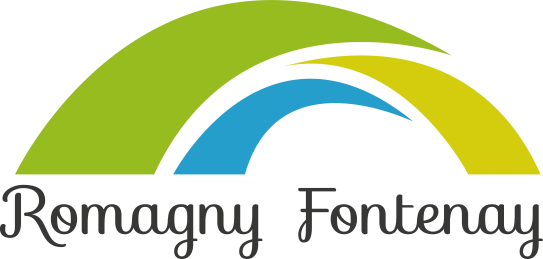 DU CONSEIL MUNICIPALSéance du 21 décembre 2022L’an deux mille vingt-deux, le vingt et un décembre à vingt heures trente, le conseil municipal de Romagny Fontenay, régulièrement convoqué, s’est réuni au nombre prescrit par la loi, sous la présidence de M. Thierry Armand, Maire.Présents : Thierry ARMAND, Joseph PERRIER, Rémy PINSON, Marie-Madeleine CHEMIN, Sylvain GAUTIER, Charline DESLANDES, Marie BAUGÉ, Michel BRETONNIER, Annick BUSNEL, Stéphane DELEURME, Régis GAUCHER, Franck HESLOUIS, Marie-Josèphe LEBASCLE, Karine LEDUC, Delphine PEAN-LOUVELAbsents excusés : Jérôme BOUTELOUP, Christelle GONTIER ayant donné pouvoir à Marie BAUGE, Francis LECHAPLAIN, Anita LEROY ayant donné pouvoir à Charline DESLANDESSecrétaire de séance : Karine LEDUCApprobation du compte-rendu de la séance du 17 novembre 2022.Procédure de cession de chemins rurauxConstate la désaffectation des chemins ruraux,Décide de lancer la procédure de cession des chemins ruraux prévue par l’article L. 161-10 du Code rural et de fixer de vente à 1€ le mètre linéaire. Décide que les frais de bornage, et notariés seront à la charge des acquéreurs ;Demande à Monsieur le maire d’organiser une enquête publique sur ce projet.Réfection de la salle de Fontenay 2023LOT 1 : Menuiseries extérieures, faux plafond, 	Remplacement des ouvertures bois par de l’aluEntreprise PINSON pour 51 661.80€ TTC	LOT 2 : Electricité : changer les convecteurs et l’éclairageEntreprise HAMON pour 3252.96€ TTCLOT 3 : Peinture de la cuisine, laverie, petite salle, boiseries de l’entrée et extérieures.Entreprise ROBLIN pour 4358.32€ TTCDéconstruction de l’ancienne salle des fêtes de RomagnyL’entreprise TBP du L’Oir pour un montant de 41 837.50€ avec l’option clôture à 2 750€ HT.Installation du Kit MMonsieur le Maire informe le Conseil Municipal que le Conseil Départemental a mis en place une application numérique gratuite offrant un parcours sur le thème de la bataille de Mortain et ses environs pendant la seconde guerre mondiale.Ainsi, sur le territoire de Romagny Fontenay, une cible sera installée et entretenue par les agents techniques de Mortain Bocage au lieu-dit « le Pilon » sur la voie communale 8 à côté du poteau téléphonique.Une convention d’occupation du domaine public sera signée entre la commune de Romagny Fontenay et Mortain-Bocage d’une durée de 3 ans renouvelable deux fois.Après en avoir délibéré, le Conseil Municipal à l’unanimité,ACCEPTE la convention telle qu’elle a été présentéeAUTORISE Monsieur le Maire à signer tout document permettant la réalisation de cette affaire.QUESTIONS ET INFORMATIONS DIVERSES :37 nids de frelons asiatiques ont été détruits sur la commune et 9123 sur le département.Le tri sélectif a été amélioré à l’école par la pose de poubelles de tri sous le préau et dans la cantine pour sensibiliser les enfants à cette démarche.Les jeux extérieurs doivent être installés courant semaine 3 2023.Réflexion sur le projet de réfection des vestiaires de Romagny avec installation d’un appentis.Les tables de l’ancienne salle de Romagny seront déplacées dans la salle de Fontenay.Le Conseil Municipal s’inquiète de la situation actuelle à la Communauté d’Agglomération : Le Vice-Président à la gestion des déchets M. Hervé DESSEROUER a démissionné et le Vice-Président M. David JUQUIN s’est vu retirer ses délégations « finances et ressources humaines ».La Commission « communication » va mettre un place un compte WhatsApp à destination du Conseil Municipal afin de communiquer plus rapidement.Le toit de la salle de la Romagnaise sera réparé par l’entreprise PASQUER pour un montant de 3 514.52€ TTCIl est prévu la pose de stores électriques et la motorisation du vélux des salles des classes maternelles pour un montant de 6 896.40€ TTC par l’entreprise BAUGE.Lors de la cérémonie des vœux qui se tiendra le samedi 7 janvier à 10h30 à la salle de convivialité, des médailles seront remises aux agents LEROY Françoise, FAVERIE Patrick et JEHAN Hubert. M. BOUILLAULT André sera nommé Maire Honoraire.Séance levée à 23h00Nombre de MembresNombre de MembresNombre de MembresNombre de MembresEn exercicePrésentsReprésentésVotants1914317Date de convocation7 décembre2022Date de convocation7 décembre2022Date de convocation7 décembre2022Date de convocation7 décembre2022Date d’affichage22 décembre 2022Date d’affichage22 décembre 2022Date d’affichage22 décembre 2022Date d’affichage22 décembre 2022N°Lieu-ditAliénation partielle ou totaleCR32 LangeraisTotaleCR 33LangeraisTotaleCR 53Les BrièresPartielleCR 57Les FresnaysPartielleCR 71Le DomainePartielleCR 76La RançonnièreTotaleCR 82La RogeraisTotaleCR 84Le Clos RogerPartielleCR 86La BilheudièrePartielleCR 93La SalièreTotaleCR 94La ChesnaiePartielleCR 104La BajardièreTotaleCR 115Le TeilleuletTotaleCR 116 La LametièrePartielleCR 117 La LametièreTotale